Side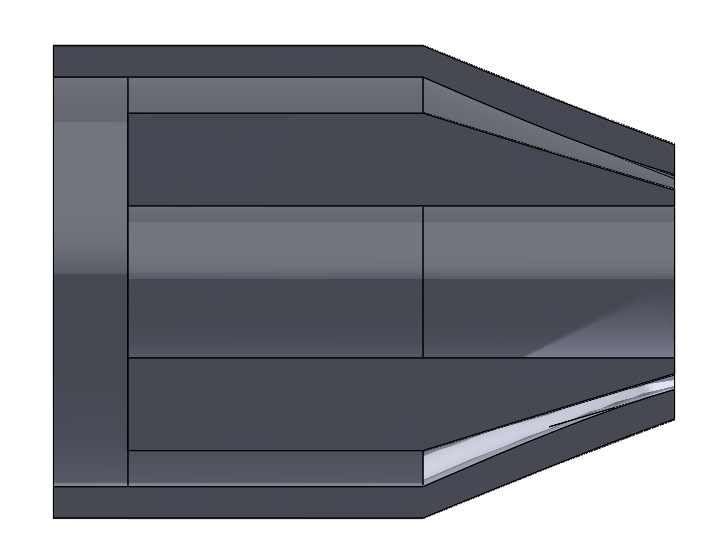 Front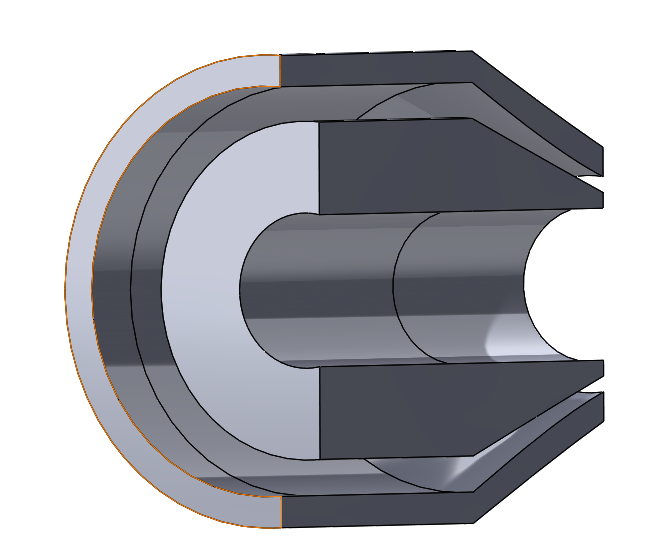 Aft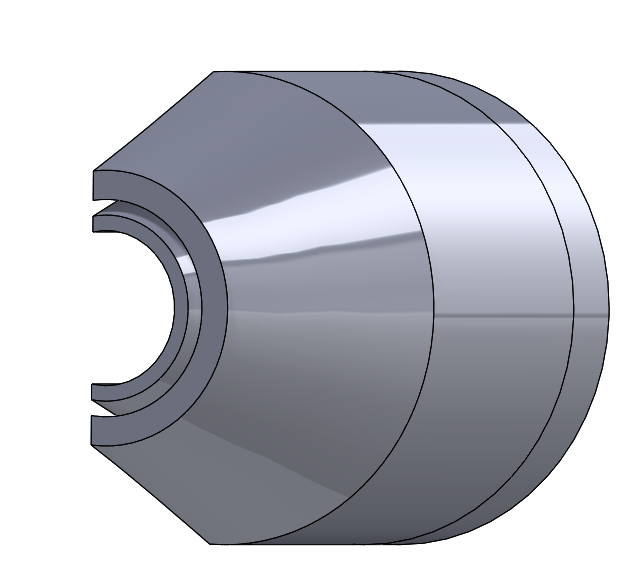 